SAKSPAPIRER TIL IKFFS LANDSMØTE6.-7.APRIL 2019 I OSLO					HEFTE 3INNHOLDNotat vedr. fredsdepartement m. følgebrev		side 2Vedtekter vedtatt på landsmøte 2018			side 8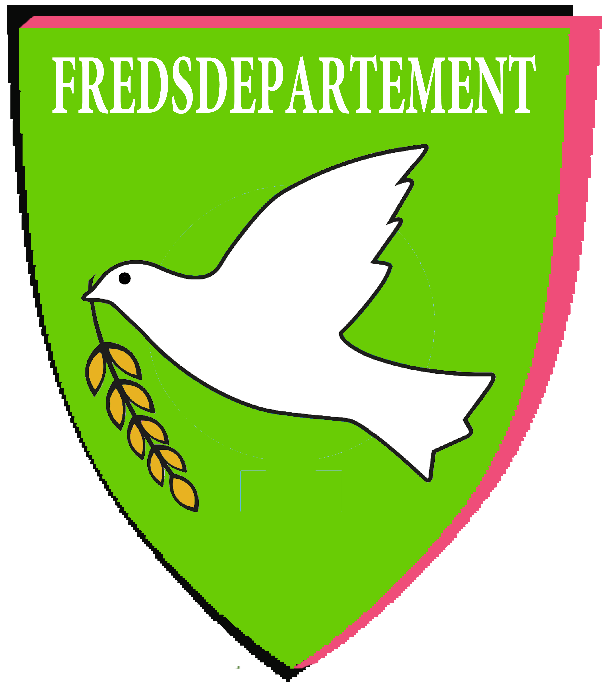 Et norsk FredsdepartementForslag fra Internasjonal kvinneliga for fred og frihet (IKFF) WILPF Norge21/3/19/mhrNotat til landsmøtet 2019Et norsk fredsdepartementBakgrunnArbeid for fred og klimautfordringene er de overordnede sakene i vår tid. Norge har et klima- og miljødepartement, men ikke noe departement for fredsarbeid. All erfaring viser at institusjonsforankring er nødvendig for gjennomføring av varige endringer som konsekvens av politiske vedtak. Artikkel 2 i FN-charteret, som krever at hvert medlemsland skal løse konflikter uten vold, må konkretiseres og omgjøres til praktisk handling. Norge kan bidra til dette ved å etablere et Fredsdepartement i tillegg til, ikke som erstatning for, Utenriksdepartementet og Forsvarsdepartementet. IKFF inviterer med dette organisasjoner i miljø- og fredsbevegelsen til å fremme dette forslaget overfor partienes programarbeid før stortingsvalget 2021.  Nedenfor følger en del punkter som er relevante for debatten om forslaget. Fredsdepartement som politisk signalHovedbegrunnelsen er at Norge som fredsnasjon bør styrke arbeidet for fred på høyest mulig politisk nivå, og på denne måten gi et tydelig signal til omverdenen om en slik prioritering. En historisk parallell er Miljøverndepartementet, som ble opprettet i 1972 da sivilsamfunnet for alvor var blitt mobilisert for miljøvernsaken, og den første store FN-konferansen om miljøvern ble holdt i Stockholm.  Oppgaver for et fredsdepartementDepartementet skal sørge for at fredsperspektivet kommer med når sektorovergripende saker diskuteres og behandles i regjeringen. Det bør få en tilsvarende koordineringsfunksjon på freds- og konfliktløsningsområdet som Klima- og miljødepartementet (KLD) har på sine områder. Da Miljøverndepartementet (MVD) skiftet navn til Klima- og miljødepartementet (KLD) i 2014, fikk det samtidig tilført en del ansvarsområder som tidligere hadde ligget i andre departementer. Opprettelse av et fredsdepartement skal likevel ikke «frita» andre departementer fra å arbeide med fredsspørsmål innen egne ansvarsområder.  F.eks bør Kunnskapsdepartementet utvikle læreplaner for fredsundervisning, med fredsdepartementet som «samtalepartner».  Noen forslag:FNs bærekraftsmål, spesielt nr 16: Fred og rettferdighet, kan ikke oppnås globalt uten fred. Det skal «arbeides for fredelige og inkluderende samfunn for bærekraftig utvikling, tilgang til rettsvern for alle og bygges velfungerende, ansvarlige og inkluderende institusjoner på alle nivåer.»  FNs Sikkerhetsrådsresolusjon 1325: Kvinner, fred og sikkerhet, spesielt implementering av resolusjonen i Norge. Et aktivt arbeid for å realisere innholdet i resolusjonen ute forutsetter også kunnskap og støtte hjemme, spesielt fra kvinne- og fredsorganisasjoner.   Allmenn samfunnstjenestepå sivile områder  (sivilforsvar, miljøarbeid, ikkevoldelig konfliktløsning)Utdanning av freds- og konfliktmeklereStøtte til frivillige organisasjoners informasjon og debatt om freds- og internasjonal politikk i NorgeStøtte til forskning og utredning om fred og konflikthåndtering (eks. PRIO, NOREF, CMI)Konkretisering av FNs handlingsprogram for en fredskultur. Forholdet til frivillige organisasjonerErfaringene fra miljøbevegelsen mht kontakt med KLD vil være viktig for planleggingen av et fredsdepartement. Som f eks ansvar for å støtte og stimulere offentlig debatt og kompetanseoppbygging om freds- og sikkerhetspolitikk, og for å konkretisere utvikling av en fredskultur.  Et departement er politisk sekretariat for statsråden, statssekretærer og politiske rådgivere. Ansatte i et fredsdepartement kan ikke ta offentlig stilling til eller debattere fredspolitiske forslag i media mv, men må begrense seg til faktainformasjon eller argumenter basert på Regjeringens politiske program. Erfaring fra fredsarbeid vil være verdifull kompetanse som departementet kan dra nytte av.  Tilsvarende kan frivillig fredsarbeid få impulser fra nær kontakt med departementet.  Gi fredsarbeidet et budsjett!Fredsarbeidet i Norge drives i alt vesentlig på frivillig basis, i ordets egentlige forstand. I dagens samfunn er det nærmest umulig å drive seriøst organisasjonsarbeid uten et driftsbudsjett. Medlemskontingenter kan ikke lenger dekke slike utgifter. Det er svært vanskelig å få offentlig støtte til nødvendig infrastruktur som kontorhold og lønnede ansatte. Naturvernforbundet og Natur og ungdom får driftstilskudd fra KLD. Tilsvarende får organisasjoner som den frivillige skytterbevegelsen og Folk og Forsvar fra Forsvarsdepartementet (FD), og kvinneorganisasjonene fra Barne- og familiedepartementet (BFD).  Slik offentlig støtte er en anerkjennelse av behovet for et aktivt og levende sivilsamfunn, men kan eller skal aldri erstatte utstrakt frivillig innsats.  Et fredsdepartement skal føre den sittende regjerings politikk som kan være i strid med de synspunktene som fredsbevegelsen hevder. Fredsbevegelsens politikk må fortsatt være uavhengig. Fredsdepartementer i andre landNesten alle FNs 194 medlemsland har «forsvars- og militærdepartementer». Ganske få stater har tilsvarende institusjoner for fredsbygging og ikkevolds-konfliktløsning.  Nepal, Solomonøyene, Costa Rica, Kenya og Etiopia (2018) har ulike former for fredsdepartement. I flere land står saken på organisasjonenes dagsorden. I Canada kom et konkret forslag til behandling i House of Commons, men ble nedstemt. I USA blir arbeidet med et Department of peacebuilding  diskutert på hjemmesiden The Peace Alliance. I Australia har de  Ministry for Peace Australia. Et internasjonalt forum som har hatt flere symposier er: Global Alliance for Ministries and Infrastructures for Peace.  Departement eller statsråd? Et alternativ til et nytt departement kan være å opprette en statsrådspost for fred, ved statsministerens kontor eller i Utenriksdepartementet.  Regjeringen Solberg har valgt denne løsningen i flere tilfeller for å markere behovet for ekstra innsats på spesielle områder (utvikling, digitalisering, samfunnssikkerhet, eldreomsorg).  En slik statsrådspost vil også være et tydelig fredspolitisk signal utad, men kanskje mindre synlig nasjonalt og internasjonalt enn et eget departement.  I dette notatet har vi ikke tatt stilling til dette, men bruker konsekvent «fredsdepartement» om begge løsninger.KonklusjonSaken bør diskuteres i organisasjoner og andre miljøer som er engasjert i freds- og sikkerhetspolitikk. Et ferdig forslag bør foreligge før partiene starter sitt programarbeid til stortingsvalgkampen 2021.Tidsplan16. 2: Landsstyremøte5-7.4: LandsmøteApril-mai: Utsending til organisasjoner med svarfristHøst 2019: Fellesmøte med interesserte organisasjonerNovember: brev til de politiske partiene. Litteratur (vedlegges ikke dette brevet, kan eventuelt sendes på oppfordring)Korrespondanse mellom IKFF, Statsministerens kontor, Forsvarsdepartementet og Utenriksdepartementet,  og møtereferaterHefte fra IKFF Bergen med diverse bakgrunnsinformasjonBakgrunnspapirer fra Ingeborg Breines og Margrethe TingstadBakgrunnspapirer om fredsdepartement til IKFFs landsmøte 2017 Lea Dupouy, To give Peace a Seat, Study on the Establishment of a Peace Ministry in Norway. Hardangerakademiet og WILPF Norge avd Bergen 2018Forslag til oversendingsbrev(IKFF brevhode her)Organisasjonens navn Forslag om å opprette et norsk fredsdepartementInternasjonal kvinneliga for fred og frihet (IKFF/WILPF Norge) oversender med dette et forslag om å opprette et norsk Fredsdepartement. Hovedbegrunnelsen er at Norge som fredsnasjon bør plassere arbeidet for fred på høyest mulig politisk nivå, og på denne måten gi et politisk signal til omverdenen om en slik prioritering. Ytterligere begrunnelse og argumenter finnes i vedlagte dokument.IKFF har for flere år siden vedtatt å arbeide med denne saken, men har av kapasitetsgrunner ikke gått ut med den.  IKFF avdeling Bergen har tatt opp igjen saken med avisinnlegg og deltaking i debatter i og utenfor fredsbevegelsen.  De har kontaktet Forsvarsdepartementet (2015) og Utenriksdepartementet (2018), og hatt møter om saken der.  IKFFs landsmøte behandlet saken i april i år. Tanken er å fremme forslaget til de politiske partienes arbeidsprogrammer før stortingsvalget i 2021. Saken vil stå langt sterkere med støtte fra flere organisasjoner i miljø- og fredsbevegelsen. Vi ber derfor om at dere behandler saken og støtter den slik den står i notatet eller med eventuelle endringer som er relevante for hver organisasjon.  (tidsplan ) ……………….(signaturer)Vedlegg: Forslag om å opprette et norsk fredsdepartementWILPF Norges vedtekter  (Oppdatert etter landsmøtet 2018) § 1. NavnWILPF Norge – Internasjonal kvinneliga for fred og frihet – Norge. 
Norsk seksjon av Internasjonal Kvinneliga for Fred og Frihet (IKFF) er en del av Women’s International League for Peace and Freedom (WILPF).§ 2. Formål og prinsipperWILPF NORGE skal samle kvinner i Norge med ulike politiske og ideologiske oppfatninger for å arbeide med, gjøre kjent, og bidra til å avskaffe politiske, sosiale, økonomiske og psykologiske årsaker til krig, og for å arbeide for en konstruktiv fred i et økologisk bærekraftig samfunn.WILPF Norges hovedmål erå forhindre krigå få erstattet vold med ikkevold i alle konflikterå få styrket FNs organerå skape økt respekt for folkerettslige institusjonerå komme fram til en internasjonal økonomisk orden basert på alle folks behov, ikke på profitt og privilegierWILPF NORGE mener at disse målene bare kan oppnås og at varig og realistisk fred bare kan eksistere i samfunn som ikke driver undertrykking og terror. WILPF Norges oppgave er derfor å bidra til sosial endring som fører til samfunnsformer der sosial, økonomisk og politisk likeverd for alle er sikret, uten diskriminering på basis av kjønn, etnisk bakgrunn, religion eller andre forhold. Arbeidet i alle nasjonale seksjoner av WILPF er basert på disse mål og prinsipper og på vedtak av WILPFs kongress og internasjonale hovedstyre.§ 3. MedlemskapEnhver kvinne som er enig i WILPF Norges formål kan bli medlem. Ungdom under 18 år og menn kan være støttemedlemmer.§ 4. OppbyggingNorsk seksjon av WILPF er et landsforbund med lokale avdelinger med minst 3 medlemmer. På steder uten lokalavdelinger er medlemmene direkte tilsluttet landsforbundet.§ 5. Landsstyret Landsforbundet ledes av et landsstyre på 7 medlemmer og inntil 7 varamedlemmer og av lederne for lokalavdelingene eller representanter for disse. Landsforbundet velger en ledelse bestående av leder og nestleder eller en ledergruppe på inntil fire personer, og ingen av disse kan samtidig være leder av en lokalavdeling. Tre og fire styremedlemmer står vekselvis på valg. Landsstyret utpeker redaktøren for medlemsbladet, redaksjonskomite og funksjonene som kasserer, referent etc. Landsstyret er vedtaksført når minst 5 medlemmer er tilstede. Æresmedlemmer, redaktøren av medlemsbladet og medlem av det internasjonale hovedstyret kan møte i landsstyret uten stemmerett, dersom de ikke er medlemmer av landsstyret. Landsstyret kan innkalle andre medlemmer av WILPF Norge som rådgivere uten stemmerett. § 6. Samarbeid med det internasjonale hovedstyretSammen med den norske seksjonens medlemmer er landsstyret bindeledd mellom WILPF Norge og WILPF International. § 7. LandsmøtetLandsmøte holdes hvert år innen utgangen av august og kunngjøres senest to måneder på forhånd. Hver avdeling kan sende en delegat med stemmerett for hvert påbegynt 6-talls medlemmer i avdelingen, til og med 10 delegater. Kontaktmedlemmer på steder uten avdeling kan møte på landsmøtet som delegat med stemmerett. Dessuten har medlemmer av landsstyret stemmerett, dersom de ikke er delegater fra sin avdeling. Alle medlemmer kan delta på landsmøtet som observatører med tale- og forslagsrett. Forslag til landsmøtet må sendes inn 6 uker på forhånd. Alle medlemmer kan sette fram forslag til behandling på landsmøtet.Landsmøtet behandlerÅrsberetning og reviderte regnskaper fra landsstyretÅrsberetninger fra avdelingeneInnkomne forslag, eventuelt også forslag fremsatt under selve møtetArbeidsprogram for neste landsmøteperiodeValg av landsleder for to år med adgang til gjenvalg to gangerValg av nestleder for to år med adgang til gjenvalg to gangerValg av øvrige medlemmer av landsstyret for to år av gangen med adgang til gjenvalg to gangerValg av varamedlemmer til landsstyret for ett år av gangen med adgang til gjenvalg to gangerValg av revisor for ett år om gangen med adgang til gjenvalgValg av et medlem og to varamedlemmer til WILPFs internasjonale hovedstyre med adgang til gjenvalg to gangerValg av valgkomitéFastsetting av medlemskontingentEkstraordinært landsmøte kan kalles sammen når enten landsstyret eller et flertall av styrene for lokalavdelingene ønsker det.§ 8. Hastebehandling av saker som hører under landsmøtetHvis saker som hører under landsmøtet må avgjøres før dette kan holdes, avgjøres de av landsstyret etter uttalelse fra avdelingene. Sakene refereres for første landsmøte.§ 9. AvdelingeneLokalavdelingenes lover må være i samsvar med WILPF Norges lover og godkjennes av landsstyret. Innen rammen av WILPF Norges formål og prinsipper er avdelingene selvstendige i egne saker. Saker som angår landsforbundet, f.eks. forslag om tilslutning til andre organisasjoner, må forelegges landsstyret til godkjenning. All kontingent betales inn sentralt. Kontingenten er fleksibel. 2/3 av kontingenten tilfaller landsforbundet, 1/3 avdelingene. Landsforbundet er ansvarlig for WILPF Norges kontingent til WILPF International. Regnskapsåret følger kalenderåret. § 10. StemmereglerEndringer i WILPF Norges vedtekter krever 2/3 flertall av landsmøtedelegatene. Alle andre vedtak gjøres med vanlig flertall.§ 11. Oppløsning og omdanningDersom en avdeling oppløses, tilfaller avdelingens midler landsforbundet. Vedtak om oppløsning eller omdanning av landsforbundet kan bare fattes på landsmøtet etter at alle avdelingenes styrer har uttalt seg. I tilfelle WILPF Norge oppløses, tilfaller seksjonens midler WILPF.